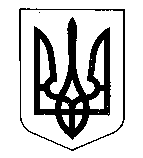 МІНІСТЕРСТВО ФІНАНСІВ УКРАЇНИНАКАЗвід 04 липня  2022 року                             Київ                                   № 189зареєстровано в Міністерстві юстиції України 19 липня 2022 року за № 804/38140Про внесення змін до наказу Міністерства фінансів України від 13 січня 2015 року № 4Відповідно до Закону України від 15 березня 2022 року № 2120-IX «Про внесення змін до Податкового кодексу України та інших законодавчих актів України щодо дії норм на період воєнного стану», Закону України від 24 березня 2022 року № 2142-IX «Про внесення змін до Податкового кодексу України та інших законодавчих актів України щодо вдосконалення законодавства на період дії воєнного стану», пункту 920 розділу VIII «Прикінцеві та перехідні положення» Закону України «Про збір та облік єдиного внеску на загальнообов’язкове державне соціальне страхування» та підпункту 5 пункту 4 Положення про Міністерство фінансів України, затвердженого постановою Кабінету Міністрів України від 20 серпня 2014 року № 375, НАКАЗУЮ:1. Внести зміни до форми Податкового розрахунку сум доходу, нарахованого (сплаченого) на користь платників податків – фізичних осіб, і сум утриманого з них податку, а також сум нарахованого єдиного внеску, затвердженої наказом Міністерства фінансів України від 13 січня 2015 року № 4, зареєстрованої в Міністерстві юстиції України 30 січня 2015 року за № 111/26556 (у редакції наказу Міністерства фінансів України від 15 грудня 2020 року № 773), виклавши її в новій редакції, що додається.2. Затвердити Зміни до Порядку заповнення та подання податковими агентами Податкового розрахунку сум доходу, нарахованого (сплаченого) на користь платників податків – фізичних осіб, і сум утриманого з них податку, а також сум нарахованого єдиного внеску, затвердженого наказом Міністерства фінансів України від 13 січня 2015 року № 4, зареєстрованого в Міністерстві юстиції України 30 січня 2015 року за № 111/26556 (у редакції наказу Міністерства фінансів України від  15 грудня 2020 року № 773), що додаються. 3. Департаменту податкової політики Міністерства фінансів України в установленому порядку забезпечити:подання цього наказу на державну реєстрацію до Міністерства юстиції України;оприлюднення цього наказу.4. Цей наказ набирає чинності з дня його офіційного опублікування.5. Контроль за виконанням цього наказу покласти на заступника Міністра фінансів України Воробей С. І. та Голову Державної податкової служби України.Міністр								         Сергій МАРЧЕНКО